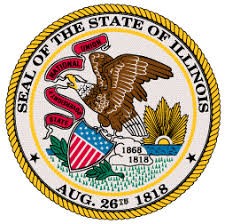 OFFICE OF THE LIEUTENANT GOVERNORJULIANA STRATTON—LIEUTENANT GOVERNORRESTORE, REINVEST, AND RENEW PROGRAM BOARDSFY2023 R3 Notice of Funding Opportunity (NOFO) Workgroup Regular MeetingPursuant to § 10-40 of the Cannabis Regulation and Tax Act (410 ILCS 705/)Date and TimeWednesday, September 29, 202112:00PM–1:30PMLocationVideoconference/TeleconferenceDial-In InformationAgendaCall to Order and Roll Call Approval of the Agenda for 09/29/2021 and Minutes for 9/22/2021 and 9/23/2021Old BusinessFollow up on capacity building grants New BusinessDiscuss equity scoring criteria and/or corresponding processes for potential recommendations Member UpdatesPublic CommentsAdjournmentNext meeting: Friday, October 1, 2021 from 9:30AM—11:00AMVideoconferenceTeleconferenceVideoconference information will be sharedwith Workgroup members separately.Phone Number: (312) 535-8110Videoconference information will be sharedwith Workgroup members separately.Access Code: 2451 435 0082